Lord Fairfax Community College &West Virginia University at Potomac State College 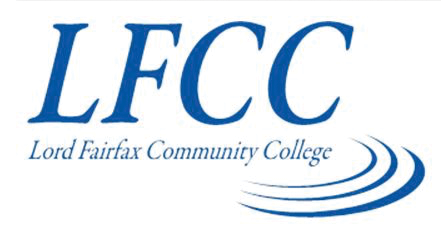 Associate of Arts and Sciences in Information Systems Technology leading to 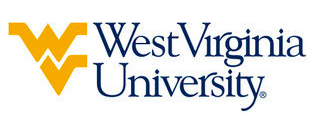 Bachelor of Applied Science in Computer Information Systems (WVU PSC - BAS) Suggested Plan of Study Lord Fairfax CCHoursWVU EquivalentsHoursYear One, 1st SemesterENG 1113ENGL 1013ITD 1103CIS 1183ITD 1303CIS 2523ITN 1003CIS 1003MTH 1543MATH 1223SDV 100 / 1011ORIN 1TC1TOTAL1616Year One, 2nd SemesterENG 1123ENGL 1023ITE 1203CIS 1523ITE 2213CIS 1063ITP 1003CIS 1TC3MATH 1553STAT 1113SOC SCI ELECTIVE3SOC SCI ELECTIVE3TOTAL1818Year Two, 1st SemesterECO 201 / 2023ECON 202 / 2013ENG 1153ENGL 3053ITN 2603CIS 2363ITP 1203CIS 2353APPROVED IT ELECTIVE3CIS ELECTIVE3Approved Social Science Elective3SOC SCI ELECTIVE3TOTAL1818Year Two, 2nd SemesterITP 2203CIS 2453APPROVED IT ELECTIVE3CIS ELECTIVE3APPROVED IT ELECTIVE3CIS ELECTIVE3ITP 2514CIS 248 + CIS 2TC4HUM ELECTIVE3GEF 63TOTAL1616WEST VIRGINA UNIVERSITY – POTOMAC STATE COLLEGE WEST VIRGINA UNIVERSITY – POTOMAC STATE COLLEGE WEST VIRGINA UNIVERSITY – POTOMAC STATE COLLEGE WEST VIRGINA UNIVERSITY – POTOMAC STATE COLLEGE Year Three, 1st SemesterYear Three, 2nd SemesterCIS 3673CIS 3183BUSA 3303BUSA 3403STAT 1113BAS MAJOR ELECTIVE3GEF 5 / 73GEF 2B4SOCA 1013ELECTIVE2TOTAL15TOTAL15Year Four, 1st SemesterYear Four, 2nd SemesterCIS 4173CIS 4883CIS 4893BUSA 3103BAS MAJOR ELECTIVE3BAS TRACK ELECTIVE3BUSA 3203BAS MAJOR ELECTIVE3TOTAL12TOTAL12